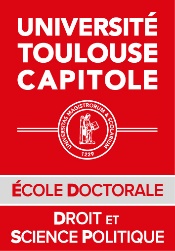 N° étudiant : 	DATE, HEURE ET SALLE DE SOUTENANCE ENVISAGÉE : le 	 à : 	
en salle : 	Civilité :  Homme  FemmeNom : 	 Prénom : 	Nom (marital) : 	Né(e) le : 	 à : 	Tél : 	 E-mail : 	Titre du mémoire : 	COMPOSITION DU JURYLe jury sera composé du Directeur de mémoire et de 3 membres spécialistes du sujet (un membre choisi par le Directeur de mémoire, un membre désigné par le Directeur du Centre de recherche de rattachement du Directeur de recherche, un membre désigné par le Directeur de l’École Doctorale sur propositions du Directeur de recherche). Le jury doit être composé de deux HDR minimum, Directeur de mémoire compris).Directeur de mémoireNom et Prénom : 	Établissement : 	Courriel : 	Membre du jury 1Nom et Prénom : 	Établissement : 	Courriel : 	Membre du jury 2Nom et Prénom : 	Établissement : 	Courriel : 	Membre du jury 3Nom et Prénom : 	Établissement : 	Courriel : 	Signature du Directeur de mémoireAvis et signature du Directeur du Centre de RecherchesAvis et signature du Directeur de l'École DoctoraleA l’issue de cette soutenance, une note sur 20 sera attribuée à ce mémoire de recherche ainsi qu'un rapport circonstancié (définition de la problématique de recherche, avis du jury). Ce rapport devra être signé par tous les membres du jury et transmis à l’École Doctorale Droit et Science Politique.